Curriculum vitae von Fr. Simona Handschuh

Kontaktdaten:

Adresse: Speichberggasse 84/3/7, 3002 Purkersdorf, Niederösterreich
Telefonnummer: 0043 650 9050 004
Email Adresse: simonamounia@gmail.com

Persönliches:

Geburtstag: 30/01/1991

Geburtsort: Wien


Primar- und Sekundarbildung:

9/1997 - 6/2001: Volksschule Purkersdorf

9/2001 - 6/2009: Gymnasium BG/ BRG Purkersdorf

2009: Schulabgang mit Matura


Höhere Studien: 

2013/14: 1 Jahr an der Orientalistik (Universität) Wien

2014 - 2017: Bachelorstudium der Arabischen Kultur und Sprache, Uni Lille, Frankreich  (s. Anhang)


2018/19: 1.es Jahr des Masterstudiums „Kultur und Sprache“ (Zweig: Arabisch) an der Uni Lille, Frankreich



Berufliche Erfahrungen:

Verschiedene Studentenjobs neben der Uni, inkl. Freiwillige Übersetzungstätigkeiten

Oktober 2019: Dolmetscherin in Moria, Lesbos (Greece) für SeproTec und EASO (Europäisches Unterstützungsbüro für Asylfragen)





Außeruniversitäre Fortbildung:

2011 – 2014: Arabischkurse neben Jobs/ Uni am Sprachenzentrum Wien (s. Anhang)

2017 - 2018: ein Jahr Arabisch-Intensiv-Kurse am IFPO (Institut Français du Proche Orient) in Beirut mit einem Stipendium von „Campus France“ (s. Anhang)

2017: Ablegen der CLES- Prüfung auf Arabisch, Niveau 2 (Certificat de Compétences en Langues de l’Enseignement Supérieur: Arabe niveau 2) an der Uni Lille (s. Anhang)


Sprachkenntnisse:

Muttersprache: Deutsch

Sprachen auf Niveau B2/ C1 laut GERS (Gemeinsamer europäischer Referenzrahmen für Sprachen): Französisch, Englisch, Arabisch

Basiskenntnisse: Spanisch, Latein













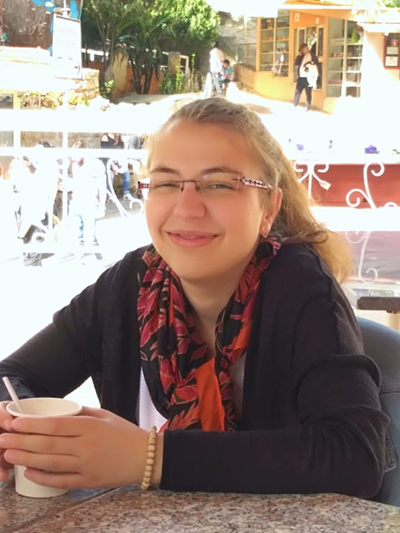 